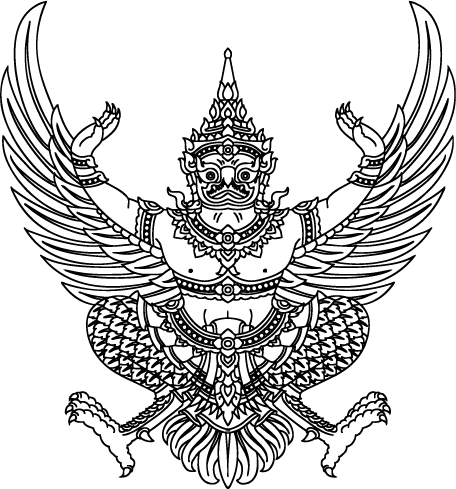 ส่วนราชการ / Depart. สำนักงานคณบดี คณะมนุษยศาสตร์และสังคมศาสตร์

ที่ / Number. ...................................... วันที่ / Date. ............................................... เวลา / Time. .…………………………
เรื่อง / Subject. ขอใช้ห้องประชุม
เรียน / To. คณบดีคณะมนุษยศาสตร์และสังคมศาสตร์ / Dean, Faculty Of Humanities And Social Sciences	ผู้ขอใช้ / Applicant ……………………………...……….........………… หน่วยงาน / (Program / Office)………............….……….…………….
โทรศัพท์ภายใน / Internal Phone Number. ………………….. โทรศัพท์มือถือ / Mobile Phone Number. ……………..………………………….มีความประสงค์ขออนุญาตใช้ห้องประชุม / Request permission using the meeting room ห้องประชุม 36.02.05 / 32.02.05 Meeting room. (บรรจุได้ 30 คน) / (30 participants.)
 ห้องประชุม 36.02.06 / 32.02.06 Meeting room. (บรรจุได้ 80 - 200 คน) / (80 - 200 participants.)
 ลานชัยพฤกษ์ภิรมย์ / Chaiyapruekpirom Area. (จัดหาวัสดุอุปกรณ์เอง) / (No supporting device include.)
 อื่น ๆ / Other ………………………………………………………………………………………..เพื่อจัดกิจกรรม / For. ………………………………………………………………………………………………………………………………………………….……………
วันจัดสถานที่ / Prepare Date. ................................................. ตั้งแต่เวลา / From. …………...…….. ถึงเวลา / To. ……………..…………
วันจัดกิจกรรม / Activity date. ................................................ ตั้งแต่เวลา / From. ………...……….. ถึงเวลา / To. ……………….……..…
จำนวนผู้เข้าร่วมกิจกรรมทั้งหมด / Total number of participants………………………………… คน
เอกสารแนบ  โครงการ / บันทึกจัดกิจกรรม / Project documentation    กำหนดการ / Scheduleโดยขอความอนุเคราะห์ใช้อุปกรณ์เพิ่มเติม ประกอบด้วย / Please support the device include. เครื่องเสียง / Audio Equipment เครื่องฉายแผ่นใส / Digital Visualizer เครื่องฉายภาพ / Projector  โต๊ะจำนวน / Table. ………..  โต๊ะพับจำนวน / Folding table. ……....  เก้าอี้นวม / Chair. …………  โซฟา / Sofa บริการภาพถ่าย / Photo serviceจึงเรียนมาเพื่อโปรดพิจารณา / Please consider my request for usingลงชื่อ / Sign. …………….......…………....….…. ผู้ขออนุญาต / Applicant	วันที่ / Date. …………………...…….....…
ลงชื่อ / Sign. …………………………………...…. อาจารย์ผู้ควบคุม / Supervisor	วันที่ / Date. ……………………………..…บันทึก	  ว่าง / Free.	  ไม่ว่าง / Busy	                       บันทึก   อนุญาต / Approve   ไม่อนุญาต / Not Approve........................................................................................................     .............................................................................................................	ลงชื่อ ........................................................................... ผู้ตรวจสอบ		ลงชื่อ ........................................................................... ผู้อนุญาต
	          (..................................................................)	          		          (..................................................................)